附件 1教职工申诉情况登记表附件 2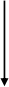 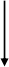 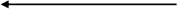 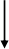 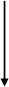 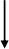 肇庆学院教职工申诉处理流程图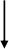 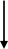 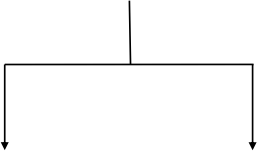 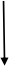 申诉人  基本资料姓名所在单位申诉人  基本资料职务/职称教工号申诉人  基本资料出生年月联系方式申诉案件 基本材料文书编号申诉案件 基本材料文书送达日期申诉请求申诉事实 和理由申请人：年  月  日（可附页）申请人：年  月  日（可附页）申请人：年  月  日（可附页）申请人：年  月  日（可附页）填表说明1.请认真填写申请人资料。2.本表所填写资料不对外公开。3.若有证据请另附页提交。1.请认真填写申请人资料。2.本表所填写资料不对外公开。3.若有证据请另附页提交。1.请认真填写申请人资料。2.本表所填写资料不对外公开。3.若有证据请另附页提交。1.请认真填写申请人资料。2.本表所填写资料不对外公开。3.若有证据请另附页提交。教职工自知道或应当知道处理决定或结果之日起 30 日内向教职工申诉处理委员会提出书面申诉申请教职工申诉处理委员会对申诉材料进行审查反馈申诉人， 对材料不完整的， 申诉人 3 日内 补充或重新提交材料不予受理委员会进行复查， 一般 30 日内作出申诉 处理决定， 并 5 个工作日内送达申诉人及 相关二级单位有异议接到学校复查决定书之日起 15 日内， 向学校所在地省级教育行政部门提出 书面申诉